Задания для дистанционной работыС 6 мая по 25 мая7а класс№ПредметТема урокаТренировочные заданияКонтрольные задания (на проверку учителю)Ф.И.О. учителя, телефон, эл. почта/вайбер6 мая6 мая6 мая6 мая6 мая6 мая1АлгебраСпособ сложения№1082, 1083№1093,1088Шпатова А.С. 89643588158, shurlik.78@yandex.ru2Физическая культураОсновные виды лёгкой атлетикиПодтягивание 1х -maxОтжимание 2 х 20 «М», 2х10 «Д»Пресс 1 х 30Приседания-2x20Дневник самоконтроля .Видео/фото отчетШуткин С.А89041226558shutkinserg@yandex.ruВайбер3ГеометрияПовторение. Начальные геометрические сведения1. На отрезке АВ отмечена точка К. Найдите АК, если длина отрезка АВ равна 15 см, а расстояние от точки К до точки В равно 6 см.2.Точка В делит отрезок АС в отношении 2:1. Найдите АВ, если АС равно 18м.3.С помощью транспортира постройте угол равный  78° и проведите в нем биссектрису.4.Угол NMC и угол NMK- смежные. Найдите угол NMC, если угол NMK равен 28°.1.Сумма двух углов, образовавшихся при пересечении двух прямых равна 122 °. Найдите все образовавшиеся углы.2.С помощью транспортира постройте угол равный  114° и проведите в нем биссектрису.Шпатова А.С. 89643588158, shurlik.78@yandex.ru4БиологияВзаимосвязь компонентов биоценоза и их приспособленность друг к другу§ 56Вопросы 1-2 перед §,  с.278, устноВопросы 1-3 после §, с. 282, устноОтветьте в тетради на вопросы и вышлите фото с ответами учителю.Приведите примеры трофических связейПриведите примеры использования животными разного материала для постройки гнездЧто такое специализация в питании животных?Каким животным помог расселиться человек?Назовите биоценозы вашей местностиРоманюк Ирина Дмитриевна,89041366223, idromaniuk@mail.ru5Русский языкСинтаксисПараграф 83Упражнение 505Упражнение 509Казакова Дарья Олеговна,895006487376Английский языкВведение новых лексических единиц (страноведение)Учебник, 1 часть, стр 58,упр 3А,В, отчитать словаВыучить словаПожитная О.В. 89041214840, Dolgova84@yandex.ru7ЛитератураД.С. Лихачев«Земля родная»Прочитать стр 204 - 209Письменно ответить на вопросы 1-2 стр 209Казакова Дарья Олеговна,895006487377 мая7 мая7 мая7 мая7 мая7 мая1Физическая культураОбщефизическая подготовкаПодтягивание 1х -maxОтжимание 2 х 25 «М», 2х15 «Д»Пресс 1 х 30Писедания-2x20Дневник самоконтроля .Видео/фото отчетШуткин С.А89041226558shutkinserg@yandex.ruВайбер2ФизикаУсловия равновесия телП. 64Ответить на вопросы 1 – 4 на стр. 190Выполнить задания:Что устойчивее — конус или цилиндр (рис. 114), если масса, высота и площадь основания у них одинаковые?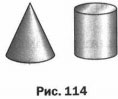 Определите виды равновесия для тел, изображенных на рисунке 115.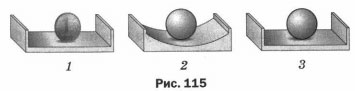 Останется ли в равновесии стержень, висящий на нити, если один его конец согнуть вдвое (рис. 116)? Ответ обоснуйте.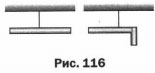 Шуткин Александр Сергеевич, 89041201056, 22062009a@gmail.com3Русский языкПунктуацияПараграф 84Упражнение 511Упражнение 512Казакова Дарья Олеговна,895006487374Английский языкОбучение чтениюУчебник, 1 часть, стр 59, упр 5А,ВУчебник, 1 часть, стр 59, упр 5А,ВПожитная О.В. 89041214840, Dolgova84@yandex.ru5История Повседневная жизнь народов Украины, Поволжья, Сибири и Северного Кавказа в XVII в.Прочитать с.113-121учебникаПисьменные ответы на вопросы с.121)Половникова Вера ГеннадьевнаТел.890866364546ЛитератураМ. М. Зощенко«Беда»Пересказ стр 213-216Выписать слова из рамочки «Обогащаем свою речь» стр 217 и дать значения этим словам, а также подобрать к ним синонимы.Казакова Дарья Олеговна,895006487378 мая8 мая8 мая8 мая8 мая8 мая1Обществознание Закон на страже природыПрочитать пар.17 с.140-149Письменные ответы на  вопросы на с.149Половникова Вера ГеннадьевнаТел.890866364542МузыкаМузыка народов мира. Популярные хиты из мюзиклов и рок-опер.Знакомство с вокально-инструментальным ансамблем «Песняры»Прослушайте записи современных исполнителей народной музыки: ансамблей «Песняры», и «Ивана Купала».В музыкальный дневник самоконтроля, запишите, каких исполнителей народной музыки вы знаете? Запишите названия полюбившихся вам песен.Рыженкова С.В.ssemen.76@mail.ru895009766763ОБЖОбщие правила оказания первой медицинской помощи.Параграф 8.1Ответы на вопросы после параграфа.Бриков И.Н89526238460.brikov94@list.ru4Английский языкНеправильные глаголыУчебник, 1 часть, стр 61, правилоВыучить три формы неправильных глаголов, данных в таблицеПожитная О.В. 89041214840, Dolgova84@yandex.ru5ГеографияГеографическое положение. Особенности рельефа, его разнообразие. Пар.49-50. Стр.237-244Прочитать параграф. Ответить на вопросы в конце параграфа, записать в тетрадь определенияОтветить на вопросы в конце параграфа, устно.Шестакова Е.В. 89041363726shestakova elena 59@mail.ru6Физическая культураОбщефизическая подготовкаПодтягивание 1х -maxОтжимание 2 х 25 «М», 2х15 «Д»Пресс 2 х 25Прыжки на скакалке – 130 разПриседания-2x25Дневник самоконтроля .Видео/фото отчетШуткин С.А89041226558shutkinserg@yandex.ruВайбер12 мая12 мая12 мая12 мая12 мая12 мая1ИнформатикаКонтрольная работа по теме «Коммуникационные технологии»Ответить на вопросы:1. Какой из способов подключения к Интернету обеспечивает наибольшие возможности для доступа к информационным ресурсам?Постоянное соединение по оптоволоконному каналу;Удаленный доступ по коммутируемому телефонному каналу;Постоянное соединение по выделенному телефонному каналу;Терминальное соединение по коммутируемому телефонному каналу.2. Модем – это:Почтовая программа;Сетевой протокол;Сервер Интернета;Техническое устройство.3. Электронная почта (Е-mail) позволяет передавать:Только сообщения;Только файлы;Сообщения и приложенные файлы;Видеотрансляцию.4. Какой протокол является базовым в Интернете?HTML;TCP;HTTP;TCP/IP.5. Компьютер, подключенный к Интернету, обязательно имеет:IP-адрес;WEB-сервер ;Домашнюю WEB-страницу;Доменное имя.6. Гиперссылки на WEB-странице могут обеспечить переход:Только в пределах данной WEB-страницы;Только на WEB-страницы данного сервера;На любую WEB-страницу данного региона;На любую WEB-страницу любого сервера Интернета.7. Задан адрес электронной почты в сети Интернет: klero@rambler.spb.ru
Каково имя владельца электронного адреса?rambler.spb.ru;klero;rambler;ru.Шуткин Александр Сергеевич, 89041201056, 22062009a@gmail.com2АлгебраРешение систем уравнений способом сложения№1085, 1087№1094,1089Шпатова А.С. 89643588158, shurlik.78@yandex.ru3ГеометрияПовторение. Треугольники.Шпатова А.С. 89643588158, shurlik.78@yandex.ru4ГеографияКлимат. Внутренние воды. Пар. 51 стр.245-252.Прочитать параграф. Ответить на вопросы в конце параграфа, записать в тетрадь определения.Приготовить сообщение о любой реке Евразии.Шестакова Е.В. 89041363726shestakova elena 59@mail.ru5ИсторияПовторительно-обобщающий урок по теме «Россия  в XVII в.»Повторить пар.18-26Заполни таблицу на с.86Половникова Вера ГеннадьевнаТел.890866364546БиологияВоздействие человека и его деятельности на животный мир§ 57Вопросы 1-2 перед §,  с.284, устноВопросы 1-4 после §, с. 286, устноПройти онлайн тест и выслать фото экрана с результатом теста учителю. К экрану прикрепить листочек с указанием вашей фамилии и класса.https://onlinetestpad.com/ru/testview/256384-722-23-vozdejstvie-cheloveka-na-priroduЕсли у вас нет интернета:Вопросы 1-4 после §, с. 286, письменно в тетради, фото ответов выслать учителюРоманюк Ирина Дмитриевна,89041366223, idromaniuk@mail.ru7Русский языкПунктуацияПараграф 84Упражнение 513Упражнение 514Казакова Дарья Олеговна,8950064873713 мая13 мая13 мая13 мая13 мая13 мая1АлгебраРешение задач с помощью систем уравнений.№1099, 1100№1101,1102Шпатова А.С. 89643588158, shurlik.78@yandex.ru2Физическая культураОбщефизическая подготовкаПодтягивание 2х -maxОтжимание 2 х 25 «М», 2 х 15 «Д»Пресс 2 х 30Прыжки на скакалке – 150 разПриседания-3x25Дневник самоконтроля .Видео/фото отчетШуткин С.А89041226558shutkinserg@yandex.ruВайбер3ГеометрияПовторение. Построение треугольника по трем элементам.1. Постройте прямоугольный треугольник по гипотенузе и острому углу.2. Постройте треугольник АВС, у которого АВ =4 см, ВС = 6 см и АС = 4,5 см.1. В треугольнике АВС А=900, В=300. Найдите С и установите вид треугольника.2.В прямоугольном треугольнике АВС В=600, С=300. Найдите АВ, если ВС=10см..Шпатова А.С. 89643588158, shurlik.78@yandex.ru4БиологияОдомашнивание животных§ 58Вопросы 1-2 перед §,  с.286, устноВопросы 1-4 после §, с. 290, устноПройти онлайн тест и выслать фото экрана с результатом теста учителю. К экрану прикрепить листочек с указанием вашей фамилии и класса.https://onlinetestpad.com/ru/testview/281358-domestikaciya-i-selekciya-zhivotnykhЕсли у вас нет интернета:Вопросы 1-4 после §, с. 290, письменно в тетради, фото ответов выслать учителюРоманюк Ирина Дмитриевна,89041366223, idromaniuk@mail.ru5Русский языкПовторениеСделать морфемный разбор слов вскоре, торопливо, слегка,выяснив,выбравшись, невысокие, называемой, медленно, узнав.Сделать словообразовательный разбор слов вскоре, торопливо, слегка,выяснив,выбравшись, невысокие, называемой, медленно, узнав.Казакова Дарья Олеговна,895006487376Английский языкНаречие yet, alreadyУчебник, 1 часть, стр 65, правилоУчебник, 1 часть, стр 65, упр 7Пожитная О.В. 89041214840, Dolgova84@yandex.ru7ЛитератураСтихотворения о родной природе.Выразительное чтение стр 220-230Выучить наизусть одно из стихотворений стр 220-230Казакова Дарья Олеговна,8950064873714 мая14 мая14 мая14 мая14 мая14 мая1Физическая культураВлияние физических упражнений на организм человекаПодтягивание 3х -maxОтжимание 1х 30 «М», 2 х 15 «Д»Пресс 2 х 30Прыжки на скакалке – 150 разПриседания-3x30Дневник самоконтроля .Видео/фото отчетШуткин С.А89041226558shutkinserg@yandex.ruВайбер2ФизикаКПД простых механизмов.П. 65Ответить на вопросы 1 – 5 на стр. 192Решить задачу:На коротком плече рычага подвешен груз массой 1 т. Для его подъема к длинному плечу приложили силу 2,5 кН. Груз подняли на высоту h1 = 0,08 м, при этом точка приложения движущей силы опустилась на высоту h2 = 0,4 м. найти коэффициент полезного действия рычага.Шуткин Александр Сергеевич, 89041201056, 22062009a@gmail.com3Русский языкПовторениеВыполнить морфологический разбор слов: валяются, схваченный, разматывая, сразу, камень.Выполнить морфологический разбор слов: притихшей, щуря, черный, выяснив, путь.Казакова Дарья Олеговна,895006487374Английский языкLikes/DislikesУчебник, 1 часть, стр 67, правилоВыучить правилоПожитная О.В. 89041214840, Dolgova84@yandex.ru5ИсторияКонтроль знаний по теме «Россия в  XVII в.»повторить пар.18-26Перечисли наиболее значимые, на твой взгляд, события, повлиявшие на развитие   России в XVII вПоловникова Вера ГеннадьевнаТел.890866364546ЛитератураРоберт Бернс«Честная бедность»Прочитать стр 243-244Ответить на вопрос письменно стр 244 вопрос 1Казакова Дарья Олеговна,8950064873715 мая15 мая15 мая15 мая15 мая15 мая1ОбществознаниеПовторение по теме «Человек и природа»Повторить материал темывыполнить Практикум на с.150Половникова Вера ГеннадьевнаТел.890866364542МузыкаПопулярные хиты из мюзиклов и рок-опер.Знакомимя с популярными мбзиклами .»Метро», «Ромео и Джульетта», «Призрак оперы».Запишите в музыкальный дневник самоконтроля названия понравившихся вам мюзиклов. .Рыженкова С.В.ssemen.76@mail.ru895009766763ОБЖОказание первой медицинской помощи при наружном кровотечении.Параграф 8.2Доклад.Бриков И.Н89526238460.brikov94@list.ru4Английский языкСловообразованиеУчебник, 1 часть, стр 75, правилоВыучить правилоПожитная О.В. 89041214840, Dolgova84@yandex.ru5ГеографияПриродные зоны. Народы и страны Евразии. Пар.52 стр.252-262.Прочитать параграф. Ответить на вопросы в конце параграфа, записать в тетрадь определенияСтр.262 вопр.10 письменно.Шестакова Е.В. 89041363726shestakova elena 59@mail.ru6Физическая культураОбщефизическая подготовкаПодтягивание 3х -maxОтжимание 1 х 30 «М», 2х15 «Д»Пресс 2 х 30Писедания-3x30Дневник самоконтроля .Видео/фото отчетШуткин С.А89041226558shutkinserg@yandex.ruВайбер18 мая18 мая18 мая18 мая18 мая18 мая1ФизикаЭнергия. Потенциальная и кинетическая энергия. Превращение энергий.П. 66 - 68Упр. 34 № 1, 2, 3Упр. 35 № 1, 2, 3Шуткин Александр Сергеевич, 89041201056, 22062009a@gmail.com2ИЗОИстория искусства и история человечества. Стили и направления в изобразительном искусствеРисунок на свободную темуПрасолец Л.Ю.Prasolets@mail.ru895005111453Русский языкПовторениеСоставить предложения и подчеркнуть грамматические основы:1)Простое предложение2)Сложное предложение3)Распространённое предложение4)Нераспространённое предложение5)Односоставное предложение6) Двусоставное предложение.Составить предложения:С прямой речьюС обращениемС однородными членами предложенияКазакова Дарья Олеговна,895006487374АлгебраРешение задач на выполненную работу и движение с помощью систем уравнений№1111,1112№1113Шпатова А.С. 89643588158, shurlik.78@yandex.ru5ТехнологияВышивание по свободному контуру& 26 стр. 129ответить на вопросыАрефьева Татьяна Владимировнат. 89501464563е-mail: atv-1978@yandex.ru6ТехнологияАтласная и штриховая гладь& 27 стр. 131Выполнить практическую работыАрефьева Татьяна Владимировнат. 89501464563е-mail: atv-1978@yandex.ruТехнология1) Основные требования к проектированию изделия.2) Экономические расчёты при выполнении проекта.& 34-35ПБР, Ответить на вопросы Стр.124Шолохов Анатолий  Александровичт. 89526127742 е-mail: sholohov.anatoly@yandex.ruТехнология1) Работа над проектом.2) Работа над проектом.Работа над проектом.Фото на вайбер, эл. почтуШолохов Анатолий  Александровичт. 89526127742 е-mail: sholohov.anatoly@yandex.ru19 мая19 мая19 мая19 мая19 мая19 мая1Инфоматикарассмотреть веб ресурс: https drive google com file d 1 TCFbZ1keTMRz9KpPFxAFg7IPIOdgDUM_8 view?usp=sharingШуткин Александр Сергеевич, 89041201056, 22062009a@gmail.com2АлгебраКонтрольная работа по теме «Системы линейных уравнений»Решите систему уравнений методом подстановки: 
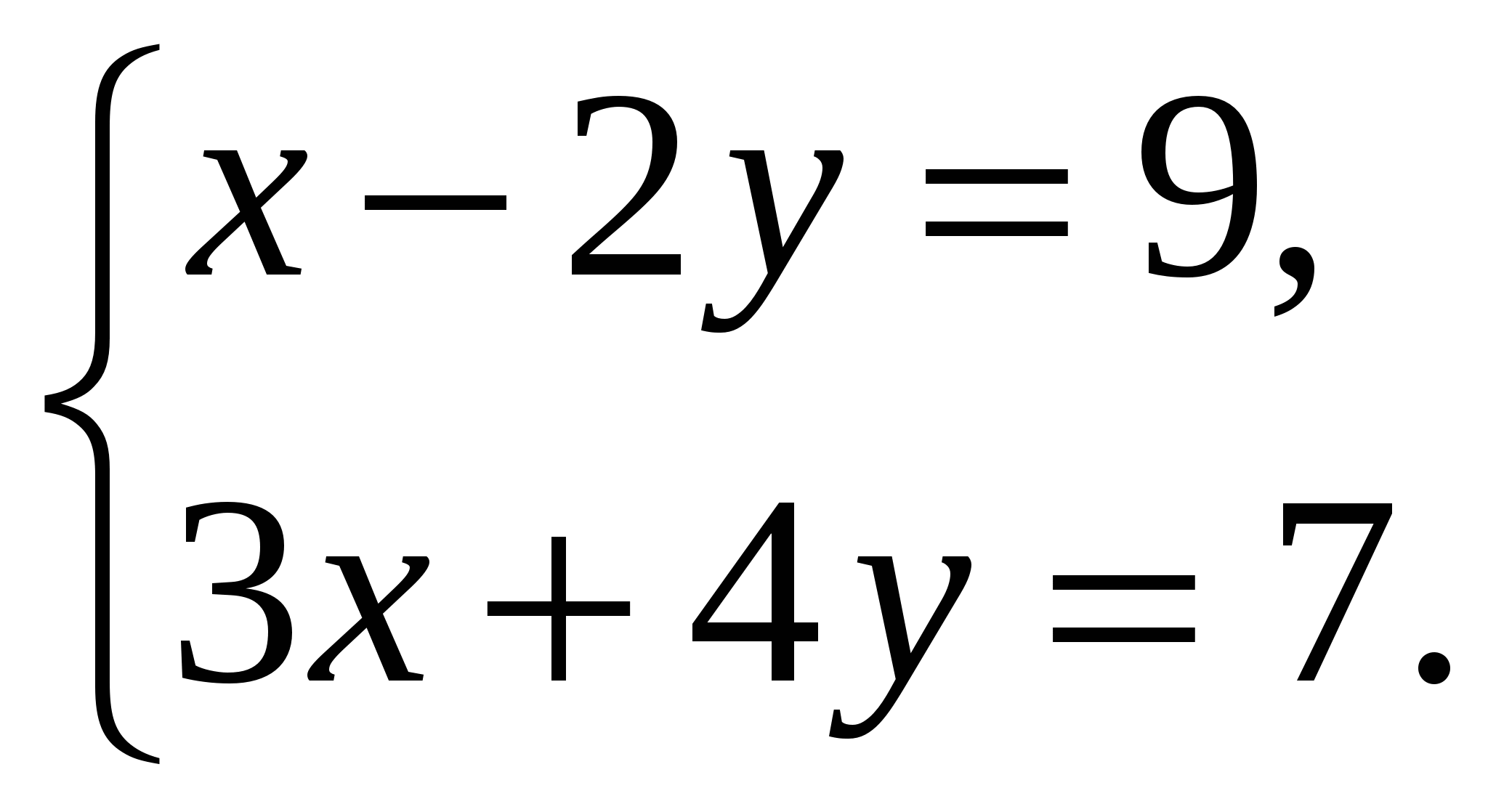 Решите систему уравнений методом сложения: 
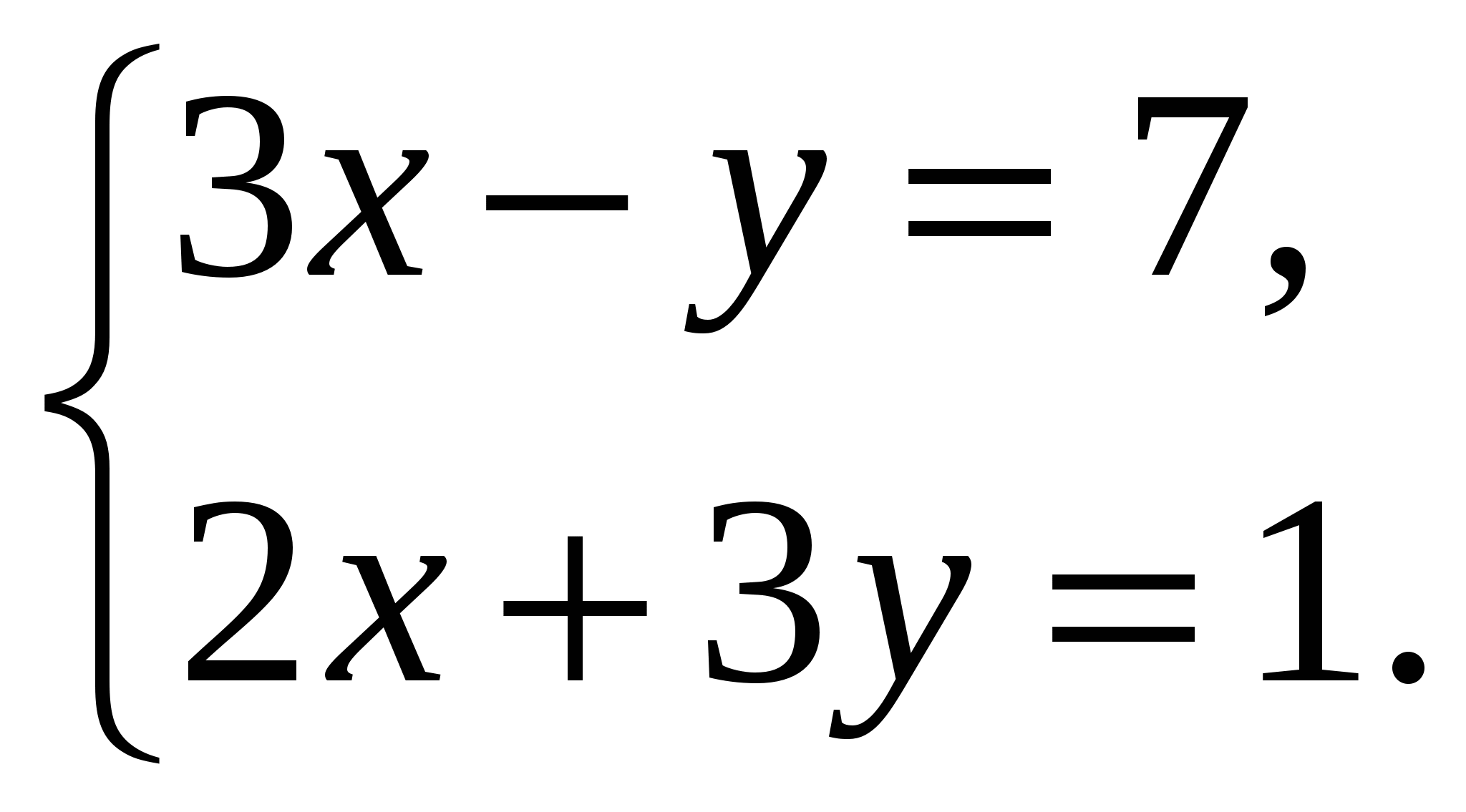 Кассир разменял 500-рублевую купюру на 50-рублевые и 10-рублевые, всего 22 купюры. Сколько было выдано кассиром 50-рублевых и 10-рублевых купюр в отдельности?Прямая y=kx+b проходит через точки А(5;0) и В(-2;21). Найдите k и b и запишите уравнение этой прямой.Решите систему уравнений: 
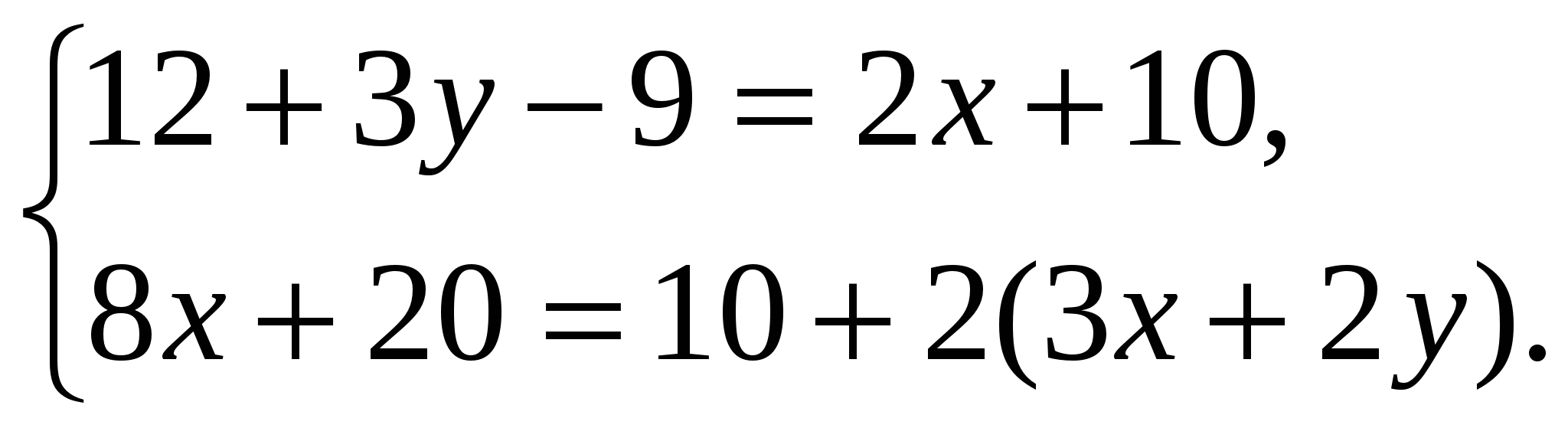 Шпатова А.С. 89643588158, shurlik.78@yandex.ru3ГеометрияПовторение. Соотношения между сторонами и углами треугольника1.Один из углов равнобедренного треугольника равен 96°. Найдите два других угла треугольника.2.  Один из углов прямоугольного треугольника равен 60°, а сумма гипотенузы и меньшего катета равна 18 см. Найдите гипотенузу и меньший катет.В треугольнике СDЕ проведена биссектриса ЕF, угол C = 90°; уголD = 30°. Докажите, что треугольник  DЕF – равнобедренный.Шпатова А.С. 89643588158, shurlik.78@yandex.ru4ГеографияСтраны Европы. Пар.53-58. По желанию.  На выбор.Прочитать параграф. Ответить на вопросы в конце параграфа, записать в тетрадь определенияПодготовить сообщение о любой стране Европы.Шестакова Е.В. 89041363726shestakova elena 59@mail.ru5ИсторияЗащита творческих проектов (Народы России в XVII в )Подготовить сообщение про один из народов России XVII в(основа сообщения с.81-87 учебника)Используя учебник и дополнительные источники подготовить сообщение.Половникова Вера ГеннадьевнаТел.890866364546БиологияЗаконы России об охране животного мира. Система мониторинга.§ 59Вопросы 1-2 перед §,  с.290, устноВопросы 1-4 после §, с. 292, устноПройти онлайн тест и выслать фото экрана с результатом теста учителю. К экрану прикрепить листочек с указанием вашей фамилии и класса https://obrazovaka.ru/test/ohrana-zhivotnyh-3-klass.htmlЕсли у вас нет интернета, ответьте письменно в тетради на вопросы и фото ответов вышлите учителю:1. В основе законов РФ об охране животного мира лежит Конституция РФ, принятая ….2. В какой статье Конституция РФ гласит: «Каждый должен сохранять природу и окружающую среду, бережно относиться к природным богатством»?3. В каком году принят федеральный закон «Об особо охраняемых природных территориях»?4. В какой статье Конституция РФ гласит: «Земля и другие природные ресурсы используются и охраняются в РФ как основа жизни и деятельности народов, проживающих на соответствующей территории»?5. Как называется федеральный закон, который регулирует отношения охраны и использования животного мира, сохранения и воссоздания среды его обитания для обеспечения биологического разнообразия?6. Наблюдение, оценка и прогноз состояния окружающей среды в связи с хозяйственной деятельностью человека, называется….7.  В ходе учёта выявляется….. ….. особей данного вида – это даёт дополнительную информацию о состоянии животных.8. Кроме службы глобального мониторинга, в нашей стране сегодня формируется Единая государственная система какого мониторинга?Романюк Ирина Дмитриевна,89041366223, idromaniuk@mail.ru7Русский языкПовторениеОбъяснить пословицу : «Своя земля и в горсти мила».Объяснить пословицу: «Вода камень точит».Казакова Дарья Олеговна,8950064873720 мая20 мая20 мая20 мая20 мая20 мая1АлгебраПовторение темы: «Выражения. Тождества. Уравнения»Упростить выражение:а) 8х + 5у – 12х – у;б) -6(4 + х) + 8(х – 6);в) 2,8(5х – 6у) – (7х – 8у) 1,2;г) – (у – 7,4 + х) + (11,6 – у).Решить уравнения:а) (х + 9)(6х - 4) = 0;б) 7х + 3 = 30 – 2х;в) 3,4 + 2у = 7(у – 2,3);г) 4(х + 7) – 15 = 4х + 11.Лодка плыла по течению реки 2,8ч и против течения 3,4ч. Путь, пройденный лодкой по течению, оказался на 4,4 км меньше пути, пройденного ею против течения. Найти скорость лодки в стоячей воде, если скорость течения реки 2 км/ч.На соревнованиях участники получили следующие баллы: 3; 3; 2; 4; 3;1; 1; 4; 0;3.Для полученного ряда чисел найдите среднее арифметическое, размах и моду.Шпатова А.С. 89643588158, shurlik.78@yandex.ru2Физическая культураОбщефизическая подготовкаПодтягивание 3х -maxОтжимание 2 х 25 «М», 2х15 «Д»Пресс 3 х 25Прыжки на скакалке – 130 разПриседания-2x25Дневник самоконтроля .Видео/фото отчетШуткин С.А89041226558shutkinserg@yandex.ruВайбер3ГеометрияПовторение. Параллельные прямые.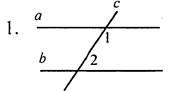 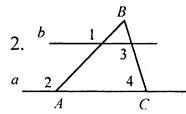 1.Дано: а || b, с - секущая, ∠1 - ∠2 = 102°. Найти: все образовавшиеся углы.2.Дано: ∠1 = ∠2, ∠3 = 140°. Найти: ∠4.3. Отрезок АК - биссектриса треугольника САЕ. Через точку К проведена прямая, параллельная стороне С А и пересекающая сторону АЕ в точке N. Найдите углы треугольника AKN, если ∠CAE = 78°.1.Отрезок AD - биссектриса треугольника АВС. Через точку D проведена прямая, параллельная стороне АВ и пересекающая сторону АС в точке F. Найти углы треугольника ADF, если ∠BAC = 72°.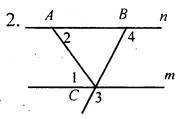 2.Дано: ∠1 = ∠2, ∠3 = 120°. Найти: ∠4.Шпатова А.С. 89643588158, shurlik.78@yandex.ru4БиологияОхрана и рациональное использование животного мира§ 60Вопросы 1-2 перед §,  с.292, устноВопросы 1-5 после §, с. 295, письменно в тетрадиВопросы 1-5 после §, с. 295, письменно в тетрадиРоманюк Ирина Дмитриевна,89041366223, idromaniuk@mail.ru5Русский языкПовторениеСоставить текст (7 – 10 предложений ) по типу рассуждение.Составить текст (7 – 10 предложений ) по типу рассуждение.Казакова Дарья Олеговна,895006487376Английский языкВведение новых лексических единиц «hand»Учебник, 1 часть, стр 77, правилоУчебник, 1 часть, стр 77, упр 6Пожитная О.В. 89041214840, Dolgova84@yandex.ru7ЛитератураО. Генри«Дары волхвов»Прочитать стр 256-262Написать отзыв по произведению «Дары волхвов»(план отзыва отправляла ранее)Казакова Дарья Олеговна,8950064873721 мая21 мая21 мая21 мая21 мая21 мая1Физическая культураОбщефизическая подготовкаПодтягивание 2х -maxОтжимание 2 х 25 «М», 2 х 20«Д»Пресс 2 х 30Прыжки на скакалке – 150 разПриседания-3x25Дневник самоконтроля .Видео/фото отчетШуткин С.А89041226558shutkinserg@yandex.ruВайбер2ФизикаПовторение пройденного материалаОтветить на вопросы:1. Длина траектории по которой движется тело в течении некоторого промежутка времени.2. Изменение положения тела в пространстве с течением времени относительно других тел.3. Линия движения тела при его перемещении от одной точки к другой.4. Вид движения, который используется для уменьшения силы трения.5. Явление сохранения скорости тела при отсутствии действия на него других телВыполните задания:Соотнесите название величины с ее буквенным обозначением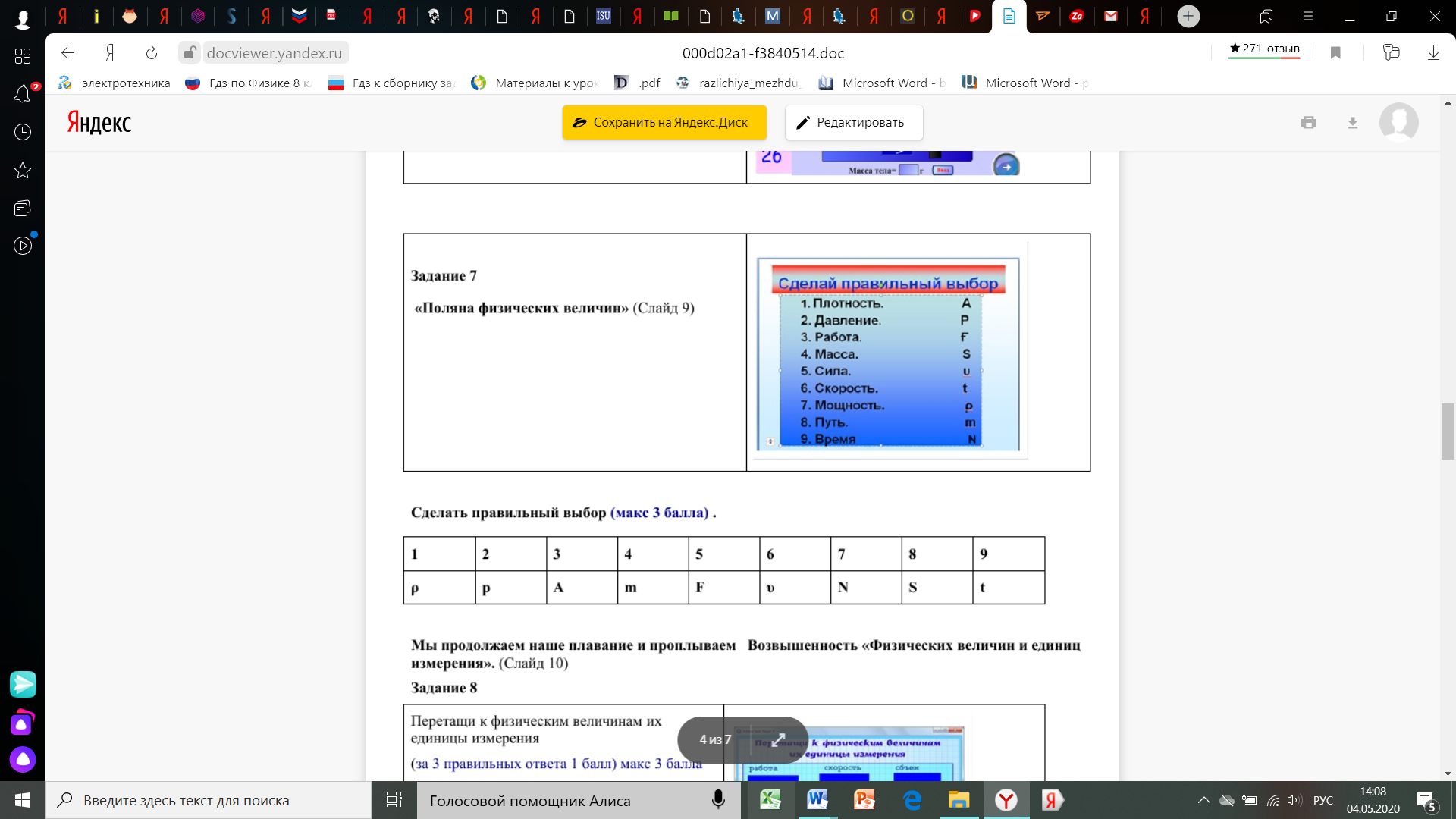 Собрать из приведенных величин формулы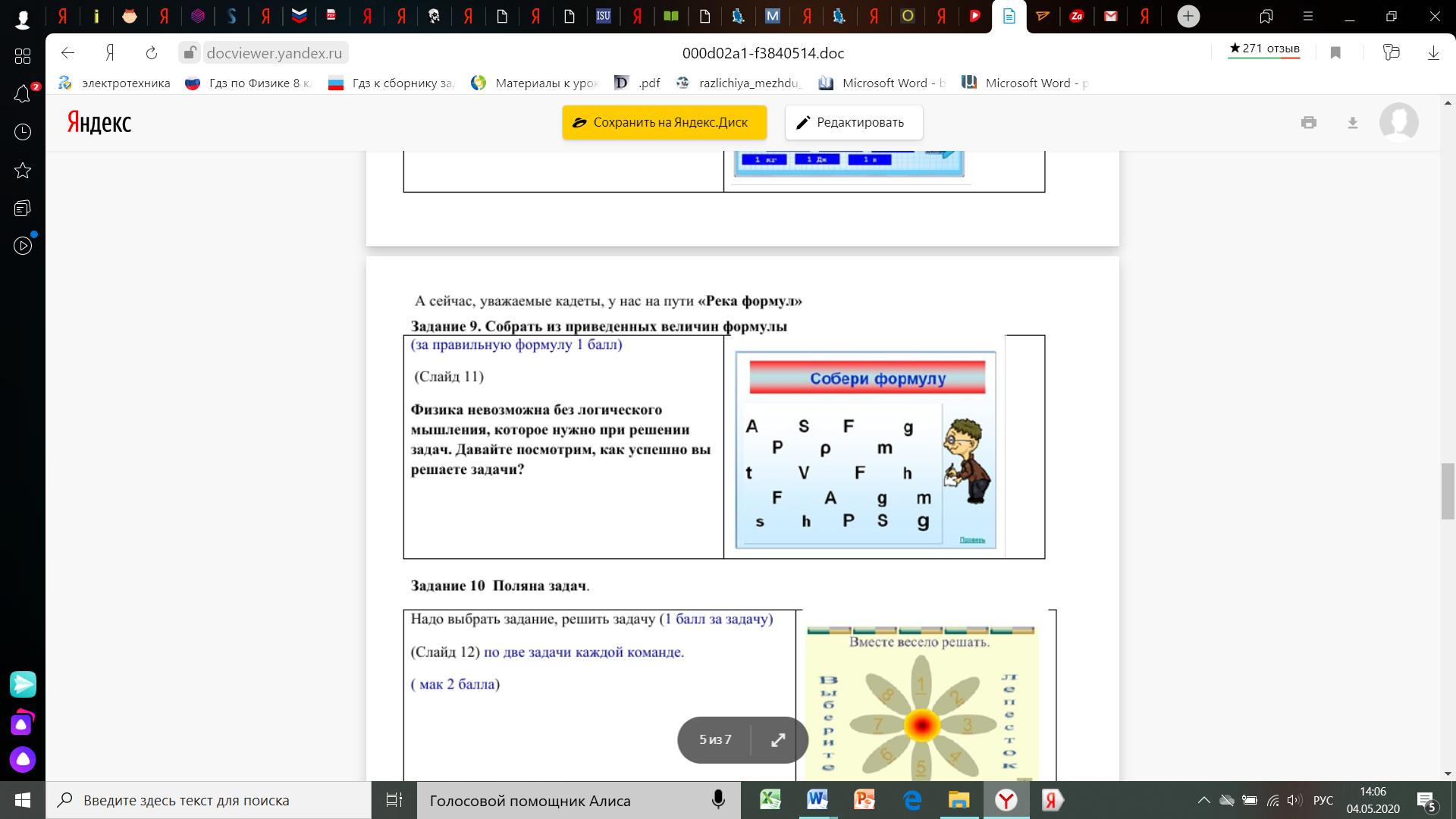 Решите задачиа) Самолет летит со скорость 600 км/ч. Какой путь он пролетит за 6ч?б) Яблоко массой 100 г имеет объем 50 см3. Определите плотность яблока и выразите ее в кг/м3Шуткин Александр Сергеевич, 89041201056, 22062009a@gmail.co3Русский языкПовторениеСоставить текст (10 предложений ) по типу описание.Составить текст (10 предложений ) по типу описание.Казакова Дарья Олеговна,895006487374Английский языкВыполнение тренировочных упражненийУчебник, 1 часть, стр 86, таблицаВыучить глаголы, данные в таблицеПожитная О.В. 89041214840, Dolgova84@yandex.ru5ИсторияЗащита творческих проектов (Народы России в XVII в )Подготовить сообщение про один из народов России XVII в(основа сообщения с.81-87 учебника) – 2урокаИспользуя учебник и дополнительные источники подготовить сообщение.Половникова Вера ГеннадьевнаТел.890866364546ЛитератураРей Дуглас Брэдбери«Каникулы»Пересказ стр 269-276Ответить письменно на вопрос «Какое произведение, прочитанное в 7 классе, мне понравилось больше и почему?».Казакова Дарья Олеговна,8950064873722 мая22 мая22 мая22 мая22 мая22 мая1Обществознание.Итоговое повторение по курсу «Обществознание» 7классПовторить материал учебникаОтветить на вопросы  на с.152-153Половникова Вера ГеннадьевнаТел.890866364542МузыкаИсследовательский проектНазвания проектов:1 «Жизнь дает для песен образы и звуки…»2 «Музыкальная культура родного края»3 Классика на мобильных телефонах»4 «Музыка народов мира: красота и гармония»5 «Камерная музыка: стили, жанры, исполнители»Подготовить проект на любую выбранную тему.Рыженкова С.В.ssemen.76@mail.ru895009766763ОБЖОказание первой медицинской помощи при ушибах и переломах и правила транспортировки пострадавшего.Параграф 8.3Доклад.Бриков И.Н89526238460.brikov94@list.ru4Английский языкВыполнение тренировочных упражненийУчебник, часть1, стр 87, упр 8Учебник, часть1, стр 87, упр 8Пожитная О.В. 89041214840, Dolgova84@yandex.ru5ГеографияОбобщение знаний по теме «Евразия»Подготовка к контрольной работе по теме «Евразия»Контрольная работа. Стр.320-321 Письменно ответить на вопр. 1, 3, 5, 12,13,20.Шестакова Е.В. 89041363726shestakova elena 59@mail.ru6Физическая культураВлияние физических упражнений на организм человекаПодтягивание 3х -maxОтжимание 1х 30 «М», 2 х 30 «Д»Пресс 3 х 30Прыжки на скакалке – 150 разПриседания-3x30Дневник самоконтроля .Видео/фото отчетШуткин С.А89041226558shutkinserg@yandex.ruВайбер25 мая25 мая25 мая25 мая25 мая25 мая1ФизикаИтоговая контрольная работаВыполните конт. работу:Что из перечисленного не относится к физическим величинам?А. скоростьБ. массаВ. СветЗа 5 ч 30 мин велосипедист проехал  99 км.  С какой средней скоростью он двигался?А. 18 км/чБ. 18м/сВ. 20км/минСтальной, латунный и чугунный шарики имеют одинаковые объёмы. Какой из них имеет большую массу?А.  Стальной.Б. ЧугунныйВ. Латунный.Чему равна сила, действующая на тело массой 50 кг, находящееся на поверхности Земли?А. 0,2 НБ. 5 НВ. 500 ННа тело действуют три  силы: направленная вверх сила в 10 Н и направленные  вниз силы в 9 Н и 5 Н. Куда направлена и чему равна равнодействующая этих сил?А.  направлена  вверх и равна 4 НБ. направлена вниз и равна 4  НВ. Направлена вниз и равна 24  НКакое давление оказывает на пол ковер весом 200 Н площадью 4 м³?А. 50ПаБ. 80ПаВ. 0, 5 ПаКакие две физические величины имеют одинаковые единицы измерения?А. Сила и работаБ. Работа и мощностьВ. Работа и энергияКакова кинетическая энергия самолета массой 20 т, летящего на высоте 10 км со скоростью 150 м/с?А.  2,25 МДжБ. 225 МДжВ. 425 МДжЕсли полезная работа при перемещении груза равна 300 Дж, а затраченная при этом работа составила 400Дж, то КПД такого механизма равен:А. 50%Б. 75%В. 25%В жидкости находятся два  шара одинаковой массы, сделанные из алюминия  и меди. На какой из шаров действует самая большая выталкивающая сила?А. медныйБ. АлюминиевыйВ. Сила одинаковаяШуткин Александр Сергеевич, 89041201056, 22062009a@gmail.com2ИЗОКрупнейшие музеи изобразительного искусства и их роль в культуреПрасолец Л.Ю.Prasolets@mail.ru895005111453Русский языкПовторениеПоставить ударение в словах : шофер, жалюзи, прибыл, звонишь, взята, километр, начатый, столяр.Поставить ударение в словах : красивее, фарфор, начала, балуясь, досуха, торты, черпая, кухонный.Казакова Дарья Олеговна,895006487374АлгебраПовторение темы: «Степень с натуральным показателем»1.Выполните действие: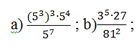 2. Упростите выражение:1. с9с2  ;   2. b8: b5  ;    3. (a5)33.Найдите значение выражения -3х2+7 при х= -5.1-5х2 при х= -4.1.Вычислите:а) -102∙0,2 б) (-1 )3 в) 17-(-1)72.Выполните действия:а) х4∙х ;   б) у6:у2 ;   в) (-2с6)4г) (m3∙m4)2∙(2m)3Шпатова А.С. 89643588158, shurlik.78@yandex.ru5ТехнологияТворческий проект «Подарок своими руками»стр. 145Работа над проектомАрефьева Татьяна Владимировнат. 89501464563е-mail: atv-1978@yandex.ru6ТехнологияТворческий проект «Подарок своими руками»стр. 152выполнить презентацию для защиты проектаАрефьева Татьяна Владимировнат. 89501464563е-mail: atv-1978@yandex.ruТехнология1) Защита проекта2) Защита проектаРабота над проектом.Фото на вайбер, эл. почтуШолохов Анатолий  Александровичт. 89526127742 е-mail: sholohov.anatoly@yandex.ru